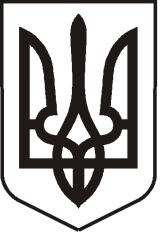 УКРАЇНАЛУГАНСЬКА   ОБЛАСТЬПОПАСНЯНСЬКА  МІСЬКА  РАДАВИКОНАВЧИЙ КОМІТЕТРIШЕННЯ 17 листопада2020 року                   м. Попасна		                               № 100Про роботу громадської комісії з житлових питань при виконкомі міської радиЗаслухавши інформацію відповідального секретаря громадської комісії з житлових питань Демченко К.С. за період з листопада 2019 року по листопад 2020 року та обговоривши план роботи житлової комісії на 2021 рік, можна зазначити, що відповідно до Житлового Кодексу Української РСР, Правил обліку громадян, які потребують поліпшення житлових умов, і надання їм приміщень в Українській РСР, затверджених Постановою Ради Міністрів Української РСР і Української республіканської ради професійних спілок від 11.12.1984 № 470 (зі змінами, внесеними постановою Кабінету Міністрів України від 23.11.2016 №861),пп. 2 п. «б» статті 30 Закону України «Про місцеве самоврядування в Україні», виконавчий комітет міської ради виконує свої повноваження щодо здійснення обліку громадян, що потребують поліпшення житлових умов та здійснює контроль за станом квартирного обліку та додержанням житлового законодавства на підприємствах, в установах та організаціях, розташованих на території міста, незалежно від форм власності.З метою покращення стану квартирного обліку у виконавчому комітеті Попаснянської міської ради та посилення контролю за додержанням житлового законодавства на території м. Попасна, керуючись пп. 7 п. «б» ст. 30 Закону України «Про місцеве самоврядування в Україні», виконком Попаснянської міської радиВИРІШИВ:Інформацію відповідального секретаря громадської комісії з житлових питань Демченко К.С. про роботу громадської комісії з житлових питань за період з листопада 2019року по листопад 2020рокувзяти до відома (додаток 1).Затвердити план роботи громадської комісії з житлових питань при виконкомі Попаснянської міської ради на 2021 рік (додаток 2).Громадській комісії з житлових питань при виконкомі міської ради продовжити роботу щодо звірки та обліку службового житла в м.Попасна, обстеження пустуючих квартир, які знаходяться в комунальній власності територіальної громади, для подальшого надання їх у користування громадянам, які потребують поліпшення житлових умов (відповідальна: Демченко К.С.).Включити до переліку пустуючих квартир, квартири, власники яких за рішенням суду втратили право користування житловими приміщеннями або квартири, спадщину яких визнано відумерлою, та передані у власність територіальної громади м. Попасна.Оптимізувати роботу з питання проведення  щорічної  перереєстрації  громадян, що перебувають на квартирному обліку з метою актуалізації квартирної черги та до 01.01.2021 завершити упорядкування списків громадян, які перебувають на квартирному обліку при виконкомі міської ради.Контроль за виконанням даного рішення покласти на заступника міського голови Гапотченко І.В. та відділ житлово-комунального господарства, архітектури містобудування та землеустрою виконавчого комітету міської ради.	Міський голова                                                                                           Ю.І.ОнищенкоДодаток 1до рішення виконавчого комітету Попаснянської міської ради17.11.2020 №100Інформаціяпро роботу громадської комісії з житлових питань при виконкомі міської радиКомісія у своїй роботі керується Конституцією України, Законами України, Житловим кодексом України, «Правилами обліку громадян, які потребують покращення житлових умов і надання їм приміщень в Українській РСР», затверджених Постановою Ради Міністрів Української РСР і Української республіканської ради професійних спілок від 11.12.1984 № 470 (зі змінами, внесеними постановою Кабінету Міністрів України від 23.11.2016 №861) (надалі - Правила), розпорядженнями міського голови та Положенням про громадську комісію з житлових питань при виконавчому комітеті Попаснянської міської ради.Усі матеріали щодо взяття громадян на квартирний облік, внесення змін в облікові справи громадян, які перебувають на квартирному обліку, надання громадянам житлових приміщень та зняття громадян з квартирного обліку, розглядаються на засіданні громадської комісії з житлових питань при виконавчому комітеті Попаснянської міської ради (далі – житлова комісія). Основною формою роботи комісії є її засідання. Головними завданнями у роботі комісії є:- облік громадян за місцем проживання, які потребують поліпшення житлових умов;- здійснення контролю за станом квартирного обліку на підприємствах, які самостійно ведуть квартирний облік;- затвердження списків громадян, які перебувають на квартирному обліку для отримання житлової площі;- установлення черговості на одержання жилої площі.Також рішенням виконавчого комітету від 17.12.2019 №133 «Про внесення змін до рішення виконавчого комітету Попаснянської міської ради від 24.12.2010 №186/1» до діяльності комісії віднесено попередній розгляд заяв про надання згоди на реєстрацію (відмови в реєстрації) місця проживання осіб у будинках (квартирах) державного житлового фонду на території м. Попасна, які належать територіальній громаді м. Попасна в особі Попаснянської міської ради.За звітний період житловою комісією було проведено 10 засідань, на яких було розглянуто 49 питань та прийнято 15 рішень виконкому міської ради. Інформація щодо порядку денного та порушених на комісії питаннях,  оприлюднюється на офіційному веб-сайті Попаснянської міської ради після кожного проведення житлової комісії.З листопада 2019 року по листопад 2020 року:- визнано такими, що потребують поліпшення житлових умов – 11 осіб (враховуючи членів сім’ї – 18 осіб);- виключено зі списків громадян, які потребують поліпшення житлових умов – 23 особи;- відмовлено у визнанні такою, що потребує поліпшення житлових умов – 1 особа;- знято статус службової з 2 квартир; - надано статус службової 1 квартирі.На теперішній час, на квартирному обліку для покращення житлових умов у виконавчому комітеті Попаснянської міської ради перебуває 58громадян (без урахування членів сім’ї), з них:- правом першочергового одержання житла користуються 15 громадян;- правом позачергового одержання житла користуються – 35 громадян.Більш детальна інформація щодо перебуваючих на обліку наведена нижче в таблиці.Зростання кількості осіб, перебуваючих у першочерговому списку громадян на отримання житлових приміщень, обумовлено тим, що останнім часом для взяття на квартирний облік більш за все звертаються особи, які мають статус учасників бойових дій. За звітний період звернулось 5 осіб з числа УБД.На  підприємствах, в установах, організаціях міста Попасна, що самостійно ведуть квартирний облік громадян, які потребують поліпшення житлових умов за місцем роботи, - це ТДВ «Попаснянський вагоноремонтний завод» та СП «Станція Попасна» РФ «Донецька залізниця», що веде загальний квартирний облік працівників залізничних підприємств міста, перебуває понад 18 громадян (без врахування членів сім’ї).Відповідно до чинного законодавства виконкомом Попаснянської міської ради здійснюється надання житла громадянам, які перебувають на квартирному обліку осіб, що потребують поліпшення житлових умов.За звітний період житлом забезпечені5осіб, а саме:- державну двокімнатну квартиру, житловою площею 26,6 м², за адресою: м. Попасна, вул. Бахмутська, 4/92, надано дитині-сироті Пересічній Юлії Олександрівні;- державну трикімнатну квартиру, житловою площею 39,2 м², за адресою: м. Попасна, вул. Миру, 153/98, надано Городовікову Миколі Івановичу;- державну однокімнатну квартиру, житловою площею 17,1 м², за адресою: м. Попасна, вул. Суворова, 21/31, надано Лєонєнко Крістіні Русланівні;- державну трикімнатну квартиру, житловою площею 30,6 м², за адресою: м. Попасна, вул. Первомайська, 173/2, надано Машиній Марині Георгіївні;- службову трикімнатну квартиру, житловою площею 40,0 м², за адресою: м. Попасна, вул. Спортивна, 3/18, надано лікарю-хірургу Турелику Тарасу Романовичу.Забезпечення житлом громадян у порівнянні з попередніми роками (станом на листопад звітного року)Окрім цього, за звітний період за рахунок виплаченої грошової компенсації (перерахунку коштів на спеціальний рахунок) за належні для отримання жилі приміщення згідно Постанови Кабінету Міністрів України від 15.11.2017 №877 «Про затвердження Порядку та умов надання у 2019 році субвенції з державного бюджету місцевим бюджетам на проектні, будівельно-ремонтні роботи, придбання житла та приміщень для розвитку сімейних та інших форм виховання, наближених до сімейних, забезпечення житлом дітей-сиріт, дітей, позбавлених батьківського піклування, осіб з їх числа» (зі змінами), четверо дітей-сиріт, дітей, позбавлених батьківського піклування, осіб з їх числа, були забезпечені житловими приміщеннями та мали змогу самостійно вибрати житло, яке планувалося придбати. Розпорядником даної субвенції було Управління соціального захисту населення Попаснянської РДА. Також, за рахунок даної субвенції в цьому році заплановано придбати житло ще для п’яти дітей, які перебувають на квартирному обліку при виконкомі міської ради.До того ж, з метою ефективного закріплення кваліфікованих кадрів в закладах охорони здоров’я, культури та освіти, створення додаткових стимулів для працевлаштування молодих спеціалістів у місті Попасна, забезпечення закладів спеціалістами відповідального фаху, в листопаді місяці на сесії міської ради депутатами була затверджена Міська цільова Програма забезпечення службовим житлом працівників соціальної сфери на 2020 рік. Даною програмою в цьому році планується забезпечити службовим житлом молодого спеціаліста – лікаря травматолога КНП «Попаснянська центральна районна лікарня».Відповідно до п. 25 Правил  щорічно з 1 жовтня по 31 грудня житловою комісією проводиться перереєстрація громадян, які перебувають на квартирному обліку, в ході якої перевіряються їх облікові дані.Для проходження перереєстрації громадяни були проінформовані оголошенням в газеті «Попаснянський вісник», на сайті Попаснянської міської ради, також були направлені листи-запрошення для громадян, які перебувають на квартирному обліку з метою оновлення документів в облікових справах та перевірки підстав перебування на обліку.Також продовжується контроль за жилими приміщеннями комунального житлового фонду, службовим житлом щодо законності проживання в них громадян та належного його використання і схоронності.Робота житлової комісії щодо розгляду житлових питань, які надходять від громадян міста, а також від підприємств і установ, розташованих у місті триває.Голова громадської комісії з житлових питань                                                                                      І.В. ГапотченкоДодаток 2 до рішення виконавчого комітетуПопаснянської міської ради17.11.2020 №___План роботи громадської комісії з житлових питаньпри виконавчому комітеті Попаснянської міської ради на 2021рікГолова громадської комісії з житлових питань                                                                                      І.В. ГапотченкоНайменування№ рядкаСтоять на черзі на 01.11.20 сімей та одинаків, усього одиницьУ тому числіУ тому числіУ тому числіУ тому числіУ тому числіУ тому числіУ тому числіУ тому числіНайменування№ рядкаСтоять на черзі на 01.11.20 сімей та одинаків, усього одиницьза часом перебування на облікуза часом перебування на облікуза часом перебування на облікуза часом перебування на облікуза кількістю членів сімейза кількістю членів сімейза кількістю членів сімейза кількістю членів сімейНайменування№ рядкаСтоять на черзі на 01.11.20 сімей та одинаків, усього одиницьменше року1-5 років6-9 років10 років та більше1 особа2-3 особи4-5 осіб6 осіб та більше1.Усього стоять на черзі (сума рядків 02,08,11)                                                                                                      01581018624401161У тому числі:a) громадяни, які користуються правом першочергового одержання житла (сума рядків 03-07)                                              021557-3564-у тому числі:учасники бойових дій в АТО                                                                                                    031046--541-багатодітні сім'ї (мають 3 і більше дітей)                                                                                                            04211----2-одинокі матері                                                                                                                                        051---1-1--мешканці ветхих та аварійних будинків                                                                                                                 061---1-1--інші категорії                                                                                                                                        071---1--1-б) громадяни, які користуються правом позачергового одержання житла (сума рядків 09-10)                                                              083541161435---у тому числі:інваліди війни                                                                                                                         0911---1---діти-сироти, діти, позбавлені батьківського піклування103431161434---в) громадяни, які перебувають у загальній черзі                                                                                                       1181--7-521№ з/пЗаходиТермінвиконання1Розгляд питань щодо:- взяття громадян на квартирний облік;- включення  в  списки  осіб,  що  користуютьсяправом  позачергового  та  першочерговогоодержання жилих приміщень;- зняття  громадян  з  квартирного  обліку,виключення  зі  списків  осіб,  які  користуютьсяправом  позачергового  та  першочергового одержання жилих приміщень;- розподіл  жилої  площі  та  надання  громадянамжилих приміщень;- включення  жилих  приміщень  до  числаслужбових;- виключення  жилих  приміщень  з  числаслужбових;- попереднього розгляду заяв про надання згоди на реєстрацію (відмови в реєстрації) місця проживання осіб у будинках (квартирах) державного житлового фонду на території                          м. Попасна, які належать територіальній громаді м. Попасна в особі Попаснянської міської ради.у разі необхідності2Обстеження пустуючих квартир, які знаходяться в комунальній власності територіальної громади, для проведення в них ремонту та подальшого надання їх у використання громадянам, які потребують поліпшення житлових умов.протягом року3Підготовка  проєктів  рішень  виконавчого  комітету  зпитань, що входить до компетенції комісії.у разі необхідності4Впорядкування  квартирної  черги  відповідно дорішень виконавчого комітету.у разі необхідності5Розгляд  пропозицій,  заяв  та  скарг  громадян,  таінші питання, що входять до повноважень комісії.у разі необхідності6Формування облікових справ.протягом року7Оптимізація роботи з питання проведення  щорічної  перереєстрації  громадян, що перебувають на обліку. жовтень -грудень